БАШҠОРТОСТАН РЕСПУБЛИКАҺЫның                                                                                      совет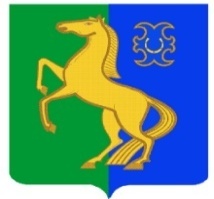 ЙƏРМƏКƏЙ районы                                                                     сельского поселениямуниципаль РАЙОНЫның                                                                               Усман-Ташлинский СЕЛЬСОВЕТ    уҫман-ташлы АУЫЛ СОВЕТЫ                                                                                    МУНИЦИПАЛЬНОГО РАЙОНА            ауыл БИЛƏмƏҺе                                                                                                      ЕрмекеевскиЙ район                   советы                                                                                                               РЕСПУБЛИкИ БАШКОРТОСТАН       КАРАР                                          № 6. 6                              РЕШЕНИЕ30 март  2021 й.                                                                           30 марта  2021 г.       Об утверждении  исполнении бюджета            сельского поселения Усман-Ташлинский   сельсовет                                     муниципального района Ермекеевский район                                      Республики Башкортостан за 2020 год.На основании ст. 264.5, 264.6 бюджетного кодекса Российской Федерации , Устава сельского поселения Усман-Ташлинский   сельсовет  муниципального района Ермекеевский район Республики Башкортостан,Совет сельского поселения Усман-Ташлинский   сельсовет муниципального района Ермекеевский район Республики Башкортостан                                         РЕШИЛ:1. Утвердить отчет об исполнении бюджета  сельского поселения Усман-Ташлинский сельсовет  муниципального района Ермекеевский район Республики Башкортостан за 2017  год по доходам в сумме  2892541,55 рублей, в.ч. собственные 2307569,68 руб.  дотация , прочие безвозмездные поступления, субвенция по воинскому учету составляет 2135100,00 руб. остаток на конец года на счете  - 817301,52 руб. Балансовая стоимость основных средств -1806184 руб.,амортизация-1661162,98 руб. Балансовая стоимость имущества казны составляет 597465,07 руб. Амортизация -173125,07 руб. На конец отчетного периода дебиторской и кредиторской задолженности нет.2. Настоящее решение разместить на официальном сайте сельского поселения Усман-Ташлинский сельсовет муниципального района Ермекеевский район Республики Башкортостан.3. Контроль выполнения настоящего решения возложить на постоянную комиссию по бюджету ,налогам и вопросам собственности. Глава сельского поселения:					                           Г.Г.Гибаева 